EC2 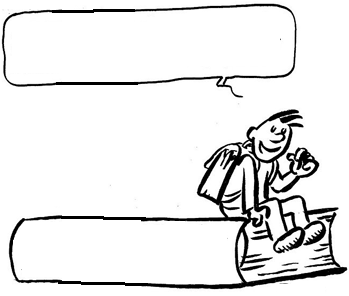 La persévérance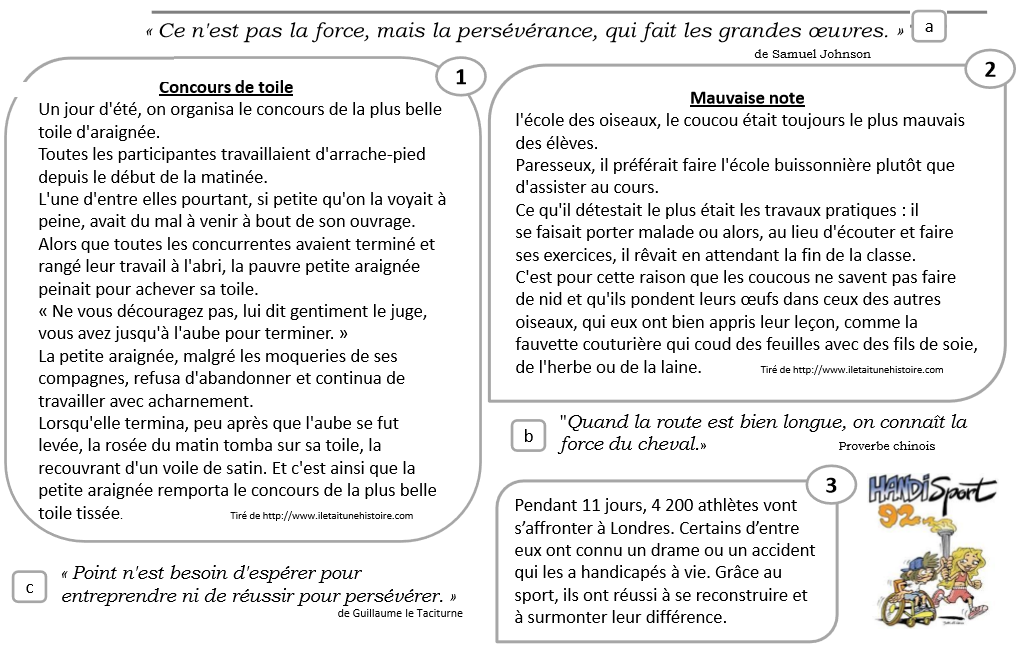 